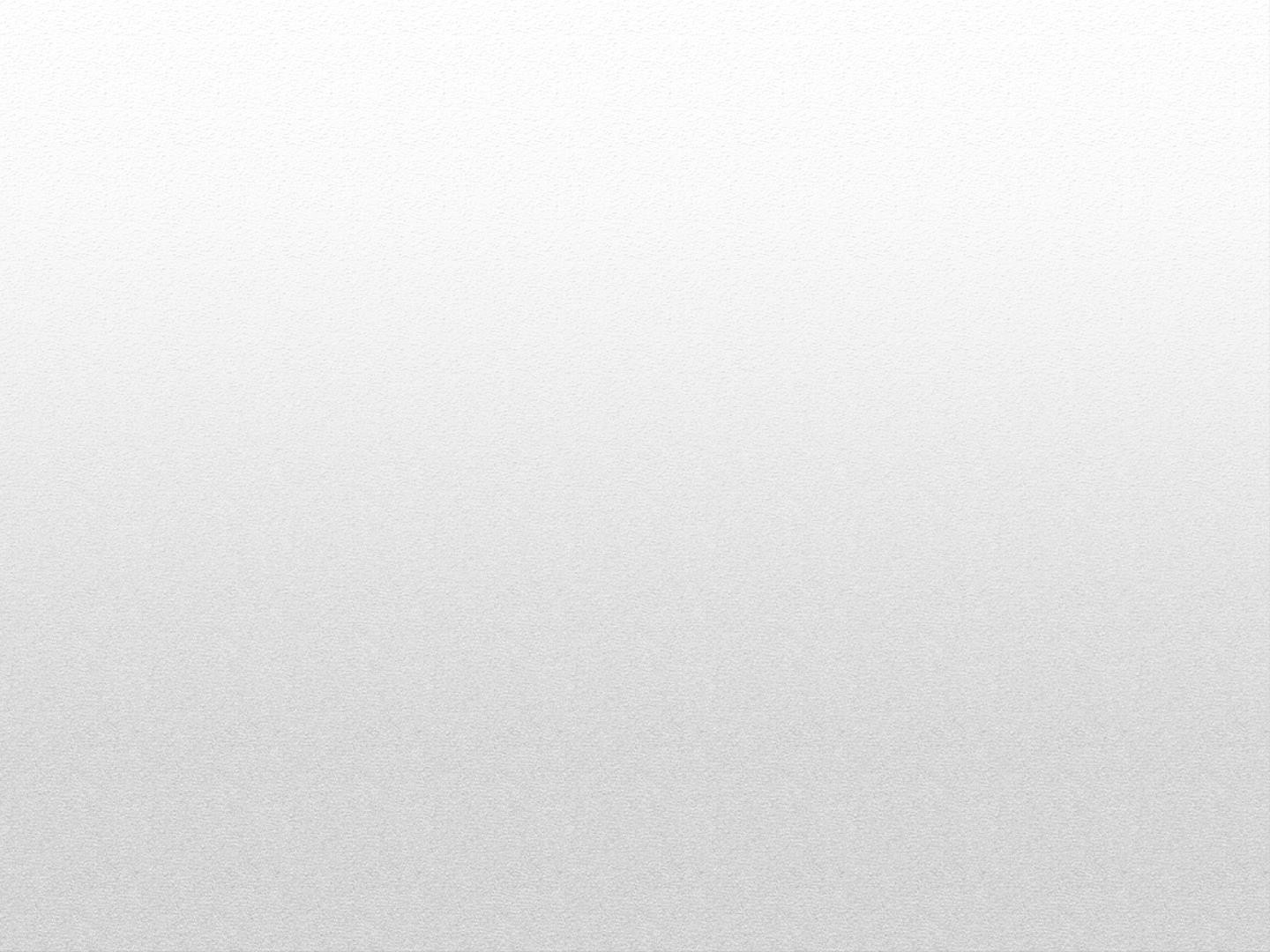 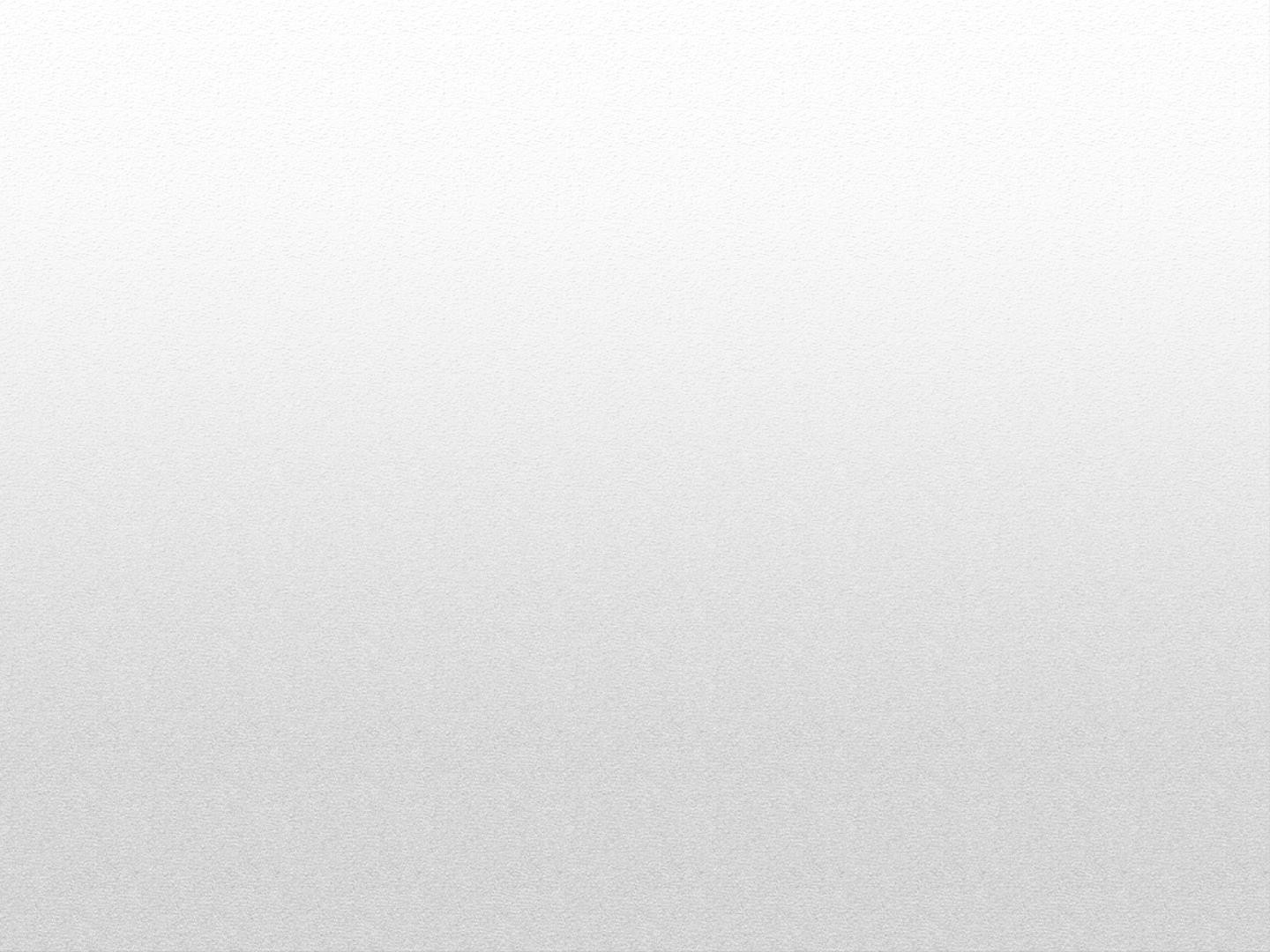 HİZMET ENVANTERİ TABLOSUOSMANİYE KORKUT ATA ÜNİVERSİTESİMİMARLIK, TASARIM VE GÜZEL SANATLAR FAKÜLTESİ DEKANLIĞI HİZMET ENVANTERİ TABLOSUOSMANİYE KORKUT ATA ÜNİVERSİTESİMİMARLIK, TASARIM VE GÜZEL SANATLAR FAKÜLTESİ DEKANLIĞI HİZMET ENVANTERİ TABLOSUOSMANİYE KORKUT ATA ÜNİVERSİTESİMİMARLIK, TASARIM VE GÜZEL SANATLAR FAKÜLTESİ DEKANLIĞI HİZMET ENVANTERİ TABLOSUOSMANİYE KORKUT ATA ÜNİVERSİTESİMİMARLIK, TASARIM VE GÜZEL SANATLAR FAKÜLTESİ DEKANLIĞI HİZMET ENVANTERİ TABLOSUOSMANİYE KORKUT ATA ÜNİVERSİTESİMİMARLIK, TASARIM VE GÜZEL SANATLAR FAKÜLTESİ DEKANLIĞI HİZMET ENVANTERİ TABLOSUOSMANİYE KORKUT ATA ÜNİVERSİTESİMİMARLIK, TASARIM VE GÜZEL SANATLAR FAKÜLTESİ DEKANLIĞI HİZMET ENVANTERİ TABLOSUOSMANİYE KORKUT ATA ÜNİVERSİTESİMİMARLIK, TASARIM VE GÜZEL SANATLAR FAKÜLTESİ DEKANLIĞI HİZMET ENVANTERİ TABLOSUOSMANİYE KORKUT ATA ÜNİVERSİTESİMİMARLIK, TASARIM VE GÜZEL SANATLAR FAKÜLTESİ DEKANLIĞI HİZMET ENVANTERİ TABLOSUOSMANİYE KORKUT ATA ÜNİVERSİTESİMİMARLIK, TASARIM VE GÜZEL SANATLAR FAKÜLTESİ DEKANLIĞI HİZMET ENVANTERİ TABLOSUOSMANİYE KORKUT ATA ÜNİVERSİTESİMİMARLIK, TASARIM VE GÜZEL SANATLAR FAKÜLTESİ DEKANLIĞI HİZMET ENVANTERİ TABLOSUOSMANİYE KORKUT ATA ÜNİVERSİTESİMİMARLIK, TASARIM VE GÜZEL SANATLAR FAKÜLTESİ DEKANLIĞI HİZMET ENVANTERİ TABLOSUOSMANİYE KORKUT ATA ÜNİVERSİTESİMİMARLIK, TASARIM VE GÜZEL SANATLAR FAKÜLTESİ DEKANLIĞI HİZMET ENVANTERİ TABLOSUOSMANİYE KORKUT ATA ÜNİVERSİTESİMİMARLIK, TASARIM VE GÜZEL SANATLAR FAKÜLTESİ DEKANLIĞI HİZMET ENVANTERİ TABLOSUOSMANİYE KORKUT ATA ÜNİVERSİTESİMİMARLIK, TASARIM VE GÜZEL SANATLAR FAKÜLTESİ DEKANLIĞI HİZMET ENVANTERİ TABLOSUOSMANİYE KORKUT ATA ÜNİVERSİTESİMİMARLIK, TASARIM VE GÜZEL SANATLAR FAKÜLTESİ DEKANLIĞI HİZMET ENVANTERİ TABLOSUOSMANİYE KORKUT ATA ÜNİVERSİTESİMİMARLIK, TASARIM VE GÜZEL SANATLAR FAKÜLTESİ DEKANLIĞI HİZMET ENVANTERİ TABLOSUOSMANİYE KORKUT ATA ÜNİVERSİTESİMİMARLIK, TASARIM VE GÜZEL SANATLAR FAKÜLTESİ DEKANLIĞI HİZMET ENVANTERİ TABLOSUOSMANİYE KORKUT ATA ÜNİVERSİTESİMİMARLIK, TASARIM VE GÜZEL SANATLAR FAKÜLTESİ DEKANLIĞI HİZMET ENVANTERİ TABLOSUOSMANİYE KORKUT ATA ÜNİVERSİTESİMİMARLIK, TASARIM VE GÜZEL SANATLAR FAKÜLTESİ DEKANLIĞI HİZMET ENVANTERİ TABLOSUSIRA NOKURUM KODUSTANDART DOSYA PLANI KODUHİZMETİN ADIHİZMETİN TANIMIHİZMETİN DAYANAĞI MEVZUATIN ADI VE MADDE NUMARASIHİZMETTEN YARARLANANLARHİZMETİ SUNMAKLA GÖREVLİKURUMLARIN/ BİRİM ADIHİZMETİ SUNMAKLA GÖREVLİKURUMLARIN/ BİRİM ADIHİZMETİ SUNMAKLA GÖREVLİKURUMLARIN/ BİRİM ADIHİZMETİN SUNUM SÜRECİNDEHİZMETİN SUNUM SÜRECİNDEHİZMETİN SUNUM SÜRECİNDEHİZMETİN SUNUM SÜRECİNDEHİZMETİN SUNUM SÜRECİNDEHİZMETİN SUNUM SÜRECİNDEHİZMETİN SUNUM SÜRECİNDEHİZMETİN SUNUM SÜRECİNDEHİZMETİN SUNUM SÜRECİNDESIRA NOKURUM KODUSTANDART DOSYA PLANI KODUHİZMETİN ADIHİZMETİN TANIMIHİZMETİN DAYANAĞI MEVZUATIN ADI VE MADDE NUMARASIHİZMETTEN YARARLANANLARMali işler BürosuPersonel İşler BürosuBölüm SekreterliğiBAŞVURUDA İSTENEN BELGELERİLK BAŞVURU MAKAMIPARAF LİSTESİKURUMUN VARSA YAPMASI GEREKEN İÇ YAZIŞMALARKURUMUN VARSA YAPMASI GEREKEN DIŞ YAZIŞMALARMEVZUATTA BELİRTİLEN HİZMETİN TAMAMLANMA SÜRESİHİZMETİN ORTALAMA TAMAMLANMA SÜRESİYILLIK İŞLEM SAYISIHİZMETİN ELEKTRONİK OLARAK SUNULUP SUNULMADIĞI1639833341903.05İzin İşlemleriAkademik ve İdari Personelin Yıllık, Hastalık ve Mazeretleri kapsamında izin işlemlerinin yapılması.657 Sayılı Kanunun 102-104- 105 Maddeleri ve Devlet Memurlarına Verilecek Hastalık Raporları ile Hastalık ve Refakat İznine İlişkin Usul ve Esaslar Hakkında YönetmelikFakülte PersonelleriXİzin FormuSAĞLIK BİLİMLERİ FAKÜLTESİMemur, Fakülte Sekreterliği,DekanRektörlük Personel Daire Başkanlığı-1 GÜN150Sunuluyor2639833341903.02Atama İşlemleriÖğretim Elemanı kadrolarına yapılan başvuruların değerlendirilmesi amacıyla Jürilerin oluşturulması.2547 Sayılı Kanun, 2914 Sayılı Kanun ve 657 Sayılı KanunÖğretim Elemanı şartlarını taşıyanlarXXMezuniyet Belgeleri, Sağlık Raporu, Nüfus Cüzdan Örneği, Savcılık Belgesi, Fotoğraf, Posta Pulu, İkametgah Belgesi) Jüri atama işlemleri FYK kararı ile oluşturulmaktadır.SAĞLIK BİLİMLERİ FAKÜLTESİMemur, Fakülte Sekreterliği,DekanRektörlük Personel Daire Başkanlığı2547 SayılıKanun, 2914 Sayılı Kanun ve 657 Sayılı Kanun2 AY2 AY15-20Sunuluyor3639833341903.07-50.02.04Yurtiçi ve Yurtdışı görevlendirmeleriÖğretim Elemanlarının Konferans, Sunum ve Eğitim Amaçlı toplantılara katılmaları2547 Sayılı Kanun 39. MaddesiÖğretim ElemanlarıXXDilekçe, Ön Çalışma Raporu, Davet MektubuSAĞLIK BİLİMLERİ FAKÜLTESİBölüm Sekreteri/İlgili Bölüm Başkanlığı/Fakülte Yönetim KuruluRektörlük Personel Daire Başkanlığı-30 GÜN20 GÜN40-50Sunuluyor463983334150.02.04Başarı Notuna İtirazÖğrencinin başarı notuna itiraz etmesiOKÜ Lisans/ Önlisans Öğretim ve Sınav Yönetmeliği 28.MaddeFakülte ÖğrencileriXİtiraz dilekçesiSAĞLIK BİLİMLERİ FAKÜLTESİİlgili Öğr.Elemanı/ İlgili Bölüm Başkanlığı / Fakülte Yönetim KuruluKararıRektörlük Öğrenci İşleri Daire Başkanlığıİlgili Üniversite RektörlükleriAKADE MİK TAKVİM15 GÜN30Sunuluyor563983334150.02.04Yatay Geçiş İşlemleriÖğrencinin isteği üzerine bir başka Üniversitede eğitimine devam etmek istemesiYükseköğretim Kurumları Arasında Önlisans ve Lisans Düzeyinde Yatay Geçiş Esaslarına İlişkin YönetmelikFakülte ÖğrencileriXÖğrenci Dilekçe, Transkript, Ders İçerikleri, Akademik TakvimSAĞLIK BİLİMLERİ FAKÜLTESİMemur, İntibak Komisyonu, İlgili Bölüm Başkanı, Fakülte Yönetim KuruluRektörlük Öğrenci İşleri Daire BaşkanlığıRektörlük ve Rektörlüğe Bağlı Birimler11 İş Günü-Sunuluyor663983334150.02.04Kayıt Yenileme (Mazeretli)Süresi içinde kayıt yaptıramayan öğrencilerin kayıtlarının yapılmasıOKÜ Lisans/Önlisans Öğretim ve Sınav Yönetmeliği/17.maddeFakülte ÖğrencileriXDilekçe, Mazeretini Belirten Belge, Derse Yazılma Formu, Banka Dekontu, Not Durum BelgesiSAĞLIK BİLİMLERİ FAKÜLTESİMemur, Fakülte Sekreterliği,Dekan İlgili Bölüm Başkanlığı/İlgili Yönetim KuruluRektörlük Öğrenci İşleri Daire Başkanlığı-AKADE MİK TAKVİM15 Gün10Sunuluyor763983334150.02.04Mazeret SınavlarıMazeretleri dolayısıyla yıliçi ve yılsonu sınavına giremeyen ve mazeretleri ilgili Yönetim Kurullarınca kabul edilen öğrencilerOKÜ Lisans/Önlisans Öğretim ve Sınav Yönetmeliği/31.maddeFakülte ÖğrencileriXÖğrenci Dilekçesi, Mazeretini Belirten BelgeSAĞLIK BİLİMLERİ FAKÜLTESİMemur, Fakülte Sekreterliği,Dekan, Fakülte Yönetim KuruluRektörlük Öğrenci İşleri Daire Başkanlığı-AKADE MİK TAKVİM15 GÜN50-60Sunulmuy or8639833341302.04.09Tek Ders SınavıMezun durumunda olan öğrenciler bir defaya mahsus olmak üzere yarıyıl sonlarında tek ders sınav hakkından yararlanılmasıOKÜ Lisans/ Önlisans Öğretim ve Sınav Yönetmeliği 20.MaddeFakülte ÖğrencileriXBaşvuru DilekçesiSAĞLIK BİLİMLERİ FAKÜLTESİBölüm BaşkanıRektörlük Öğrenci İşleri Daire Başkanlığı-AKADE MİK TAKVİM3 GÜN10Sunuluyor963983334150.02.04Başarı Notuna İtirazÖğrencinin başarı notuna itiraz etmesiOKÜ Lisans/ Önlisans Öğretim ve Sınav Yönetmeliği 28.MaddeFakülte ÖğrencileriXİtiraz DilekçesiSAĞLIK BİLİMLERİ FAKÜLTESİİlgili Öğretim Elemanı/Bölüm Başkanlığı/Yönetim Kurulu KararıRektörlük Öğrenci İşleri Daire Başkanlığı-15 GÜN10 GÜN5Sunuluyor1063983334150.02.04İlişik Kesme İşlemleriKendi istekleri ile okuldan ayrılmak isteyen öğrencilerin işlemlerinin yapılması.OKÜ. Lisans/Önlisans Öğretim ve Sınav Yönetmeliği 33.maddeFakülte ÖğrencileriXÖğreni Dilekçesi, İlişik Kesme Formu, Vekili gelirse Noter Onaylı VekaletnameSAĞLIK BİLİMLERİ FAKÜLTESİMemur, Öğrenci işleri Dai.Bşk.lığıRektörlük Öğrenci İşleri Daire Başkanlığı2 GÜN5Sunuluyor1163983334150.02.04Kayıt Dondurma İşlemleriÖğrencinin mazereti dolayısıyla eğitimine ara vermek istemesiOKÜ. Lisans/Önlisans Öğretim ve Sınav Yönetmeliği 30.maddeFakülte ÖğrencileriXÖğrenci Dilekçesi, Kayıt Dondurma Gerekçesi ile ilgili belge (Sağlık Kurulu Raporu, Fakirlik İlmühaberi, Tabi Afetler, Tutukuluk, Mahkumiyet, Askerlik tecilinin Kaldırılması)SAĞLIK BİLİMLERİ FAKÜLTESİMemur, İlgili Bölüm Başkanlığı, Fakülte Yönetim KuruluRektörlük Öğrenci İşleri Daire Başkanlığı-1 AY15 GÜN8Sunuluyor1263983334150.02.04Öğrenci değişim programı işlemleriÖğrenci değişim programları ile anlaşmalı olan Türk ve yabancı ülke Üniversitelerine öğrenci göndermek ve almak.OKÜ Lisans/ Önlisans Öğretim ve Sınav Yönetmeliği 34.MaddeFakülte ÖğrencileriXYabancı dil başarı puanı, komisyon intibak kararı, Öğrenim AnlaşmasıSAĞLIK BİLİMLERİ FAKÜLTESİKoordinatör, Bölüm Başkanı, İlgili Bölüm Kurulu Kararı ve Yönetim Kurulu KararıRektörlük Öğrenci İşleri Daire Başkanlığı, Dış İlişkiler Birimi-20 GÜN15Sunuluyor1363983334150.02.04Ders Muafiyetlerinin YapılmasıDaha önce almış olduğu derslerden muaf olma isteğiOKÜ Lisans/ Önlisans Öğretim ve Sınav Yönetmeliği 14.MaddeFakülte ÖğrencileriXÖğre Dilekçesi, Not Durum Belgesi, - Mezun / İlişiği Kesilen Okula Ait Onaylı Ders İçerikleriSAĞLIK BİLİMLERİ FAKÜLTESİİntibak Komisyonu, Bölüm Başkanlığı,Fakülte Yönetim KuruluRektörlük Öğrenci İşleri Daire Başkanlığı-10 GÜN15Sunuluyor14639833341300.99Ders İçeriği İsteğiBaşka bir üniversiteye yatay geçiş yoluyla giden yada yeni kazanan öğrencilerin intibak işlemleri için.-Fakülte ÖğrencileriXÖğrenci DilekçesiSAĞLIK BİLİMLERİ FAKÜLTESİFakülte Sekreteri-1 GÜNSürek liSunuluyor15639833341199.99Mezuniyet İşlemleriEğitim-öğretim dönemleri sonu ile yeni eğitim- öğretim yılı başlamadan önce tüm teorik ve pratik çalışmalarını tamamlayan öğrencilerin mezuniyet işlemlerinin yapılması.OKÜ Önlisans Öğretim ve Sınav Yönetmeliği/31.maddeMezuniyete hak kazanan tüm öğrencilerXNot İnceleme Komisyonu Kararı, Staj İnceleme Komisyonu Kararı/ İlgili Yönetim Kurulu KararıSAĞLIK BİLİMLERİ FAKÜLTESİBölüm Başkanı, İlgili Komisyon Kararları, Fakülte Yönetim KuruluRektörlük Öğrenci İşleri Daire Başkanlığı-3 GÜNSunuluyor16639833341304.01Burs İşlemleriKYK, Rektörlük, Yemek, Kısmi Çalışma, TEV vb.-Fakülte ÖğrencileriX(*)XBaşvuru Formu (Ekli belgeler)SAĞLIK BİLİMLERİ FAKÜLTESİBurs Komisyonu Memur, Fakülte Sekreterliği,DekanRektörlük Sağlık Kültür ve Spor Daire Başkanlığı-20 GÜN30-50Sunuluyor17639833341809.01Malzeme İstekleri ve Satın AlmaAkademik ve İdari Personelin Malzeme İsteğinin Karşılanması1. Devlet İhale Genelgesi- 2,4734 Sayılı KİK'in 22.md.(b) bendi, 3.31.12.2005 tarih ve 26040 sayılı R.G.'de yayımlanan YönetmelikAkademik ve İdari PersonelXTaşınır İstek Belgesi veya İstek Yazısı, Talep FormuSAĞLIK BİLİMLERİ FAKÜLTESİMemur, Fakülte Sekreterliği,DekanRektörlük Strateji Geliştirme Daire Başkanlığı-5 GÜN3 GÜN50Sunuluyor18639833341340Ek ödemelerAkademik personelin ek ders yükü ödeme işlemlerinin yapılması.657 saayılı devlet Memurlar Kanunu ve 2547 sayılı Yükseköğretim kanunu.Ek ders alan akademik personelXEkders Yükü FormuSAĞLIK BİLİMLERİ FAKÜLTESİMemur, Fakülte Sekreterliği,DekanRektörlük Strateji Geliştirme Daire Başkanlığı-1 AY15 GÜN25Sunuluyor19639833341101.03Bölüm AçılmasıFakültemizin Eğitim-Öğretim İhtiyacına Cevap Verecek Standartları Yakalamak2547 Sayılı Yükseköğretim KanunuBirim ve ÖğrencilerXTeklif Yazısı, Dosya ve EkleriSAĞLIK BİLİMLERİ FAKÜLTESİBölüm Sekreteri/İlgili Bölüm Başkanlığı/Fakülte Yönetim KuruluÖğrenci İşleri Daire BaşkanlığıYüksek Öğretim Kurulu20 GÜN2Sunuluyor20639833341308.02Öğrenci Temsilciliği SeçimiEğitim ÖğretimOsmaniye Korkut Ata Üniversitesi Öğrenci Konseyi YönergesiFakültemiz ÖğrencileriXYönergede Belirtilen Adaylık Şartlarını taşımak, DilekçeSAĞLIK BİLİMLERİ FAKÜLTESİİlgili Bölüm BaşkanlığıMemur, Fakülte Sekreteri, DekaSağlık Kültür ve Spor Daire Başkanlığı, Öğrenci İşleri Daire Başkanlığı15 GÜN2yılda birSunuluyor21639833341900.01Fakülte Personeline Çalışma Belgesi VerilmesiBirimde Çalışan Personelin Talebi Üzerine Çalışma Belgesi VerilmesiFakülte PersonelleriFakülte PersonelleriXTalep DilekçesiSAĞLIK BİLİMLERİ FAKÜLTESİMemur ,Fakülte Sekreteri/Dekan---20DAKİKA15Sunuluyor22639833341900.03.01TerfiFakülte Personelinin Terfi İşlemlerinin Yapılması*2914 Sayılı Yükseköğretim Personel Kanunu'nun7.8 ve9. Maddeleri*657 Sayılı Devlet Memurları Kanunu'nun 64.65.66.67 ve68. MaddeleriFakülte PersonelleriXXXSAĞLIK BİLİMLERİ FAKÜLTESİMemur Fakülte Sekreterliği DekanRektörlük Personel Daire Başkanlığı--1-5 İŞ GÜNÜ15Sunuluyor23639833341903.03.02İntibakFakülte Personelinin İntibak İşlemlerinin Yapılması*657 Sayılı Devlet Memurları Kanun*2914 Sayılı Personel KanunuFakülte PersonelleriXXXGeçici Mezuniyet Belgesi/Diplama DilekçesiSAĞLIK BİLİMLERİ FAKÜLTESİMemur,Bölüm Başkanı, Fakülte Sekreteri/ DekanRektörlük Personel Daire Başkanlığı--1-5 İŞ GÜNÜ5Sunuluyor24639833341840Yurtiçi ve Yurtdışı Geçici Görev YolluklarıÖğretim Elemanlarının Konferans, Sunum ve Eğitim Amaçlı Toplantılara Katılmaları Durumunda Yolluk Ödemeleri4245 Sayılı Harcırah KanunuFakülte Öğretim ElemanlarıXXXDilekçe,Davet Mektubu,Ön Çalışma Raporu, Program Akışı,Yönetim Kurulu Kararı, (Rektörlük Oluru)Katılım Belgesi,Banka Hesap NumarasıSAĞLIK BİLİMLERİ FAKÜLTESİBölüm Başkanlığı Fakülte Yönetim KuruluRektörlük Strateji Geliştirme Daire Başkanlığı--2 SAAT20-25Sunuluyor25639833341840Sürekli Görev YolluğuFakültemize Nakille Ataması Yapılan Akademik ve İdari Personeller ile ÖYP Kapsamında 35.Maddeye Göre Giden Dönen Araştırma Görevlilerine Yolluk Ödenmesi4245 Sayılı Harcırah KanunuAkademik ve İdari PersonellerXDilekçe, Atama Kararnamesi,Personel Nakil Bildirimi,Göreve Başlama Yazısı,Aile Durum ve Aile Yardım Bildirimi,,Banka Hesap Numarası,Karayolları Şehirler Arası Km.Mesafe BilgisiSAĞLIK BİLİMLERİ FAKÜLTESİMemur, Fakülte Sekreteri, DekaRektörlük Strateji Geliştirme Daire Başkanlığı--2 SAAT14Sunuluyor26639833341840Maaş İşlemleriBirimde Çalışan Personelin Maaşlarının Hazırlanması ve Maaş Bilgilerinin GüncellenmesiFakülte PersonelleriXXAtama Kararnamesi,Personel Nakil Bildirimi,Aile Durum ve Aile Yardım Bildirimi,Banka Hesap NumarasıSAĞLIK BİLİMLERİ FAKÜLTESİMemur,Mutemet,Fak ülte Sekreterliği,Dekan---2-5 iŞ GÜNÜ14Sunulmuy or27639833341840Ek Ders Ücreti ÖdemeleriAkademik Personelin Ek Ders Ücreti Ödeme İşlemlerinin Yapılması657 Sayılı Devlet Memurlar Kanunu,2547 Sayılı Yükseköğretim Kanunu,2914 Sayılı KanunEk Ders Ücreti Alacak Akademik PersonelXXEk Ders Üçret FormuSAĞLIK BİLİMLERİ FAKÜLTESİMemur,Bölüm Başkanı, Fakülte Sekreteri/ DekanRektörlük Strateji Geliştirme Daire Başkanlığı-1 AY3-7 İŞ GÜNÜ15-20Sunuluyor28639833341770Taşıt İstekAkademik ve İdari Personellerin Resmi Görevlendirilmelerinde ve Öğrencilerin Teknik Gezi vb. faaliyetleri İçin Araç Temini-Fakülte Personelleri ve ÖğrencileriXTaşıt İstek Formu ve Öğrenci ListesiSAĞLIK BİLİMLERİ FAKÜLTESİİstemde Bulunan Bölüm Başkanı, Dekan, Rektörlük İlgili Birim SorumlularıRektörlükİdari ve Mali Şişler Daire Bşk. Sağlık Kültür ve Spor DaireBşk.--1-5 İŞ GÜNÜ5Sunuluyor29639833341809Taşınır işlemleriTaşınır Malzelerin Giriş, Çıkış,Devir ve Zimmet İşlerinin Yapılması-Fakültemiz PersonelleriXXTaşınır İşlem FişiSAĞLIK BİLİMLERİ FAKÜLTESİAmbar Memuru,Fakülte Sekreteri,Dekan---1 SAAT50-60Sunuluyor30639833341809Malzeme AlımlarıFakültede Birimlerinde Duyulan Malzemelerin Temini-Fakültemiz PersonelleriXXİhtiyaç Belgesi,Piyasa Araştırma Tutanağı,Fatura,Muayene Kabul Belgesi,Taşınır İşlem Fişi,İlgili Tutarı Aşanlar İçin Borcu Yoktur BelgesiSAĞLIK BİLİMLERİ FAKÜLTESİMemur,Bölüm Başkanı, Fakülte Sekreteri/ Dekan---4 SAAT25-30Sunulmuy or31639833341900İşçilerin ve Kısmi Zamanlı Öğrencilerin PuantajlarıFakültede Görev Yapan İşçilerin ve Kısmi Zamanlı Öğrencilerin Puantajlarının Hazırlanması--XXPuantaj CetveliSAĞLIK BİLİMLERİ FAKÜLTESİMemur, Fakülte Sekreteri/ DekanRektörlük İdari ve Mali Şişler Daire Bşk. Sağlık Kültür ve Spor DaireBşk.--1 GÜN12Sunuluyor32639833341050.01.04Öğrenci AlımıFakültemiz Bölümü Öğrenci Alım Başvuruları2547 Sayılı Yükseköğretim Kanunu-XXÖğrenci Alım Başvuru Dosyası,Bölüm Kurulu Kararı,Bölüm Üst YazısıBölüm BaşkanlığıMemur,Bölüm Başkanı,Fakülte KuruluRektörlük Öğrenci İşleri Daire Bşk.--1-3 Ay12Sunuluyor33639833341050.01.04Ders Müfredatlarının HazırlanmasıFakülte Bölümlerinin Güz ve Bahar Yarıyılı Normal ve İkinci Öğretim Ders Müfredatlarının HazırlanmasıOKÜ Önlisans ve Lisans Eğitim-Öğretim YönetmeliğiFakülte ÖğrencileriXXBölüm Kurulu KararıSAĞLIK BİLİMLERİ FAKÜLTESİBölüm Kurulu, Fakülte KuruluRektörlük Öğrenci İşleri Daire Bşk.--1 Ay1Sunuluyor34639833341050.01.04Ders Görevlendirilmelerinin YapılmasıFakülte Bölümlerinin ve Üniversitemiz Birimlerinin Talepleri Doğrultusunda Güz ve Bahar Yarıyılı Normal ve İkinci Öğretim Ders Görevlendirilmelerinin Yapılması2547 Saylı Yükseköğretim kanunun 40/ave 40/d maddeleriFakülte ÖğrencileriXXBölüm Kurulu KararıSAĞLIK BİLİMLERİ FAKÜLTESİBölüm Kurulu, Fakülte KuruluRektörlük Öğrenci İşleri Daire Bşk.--2 Ay2Sunuluyor